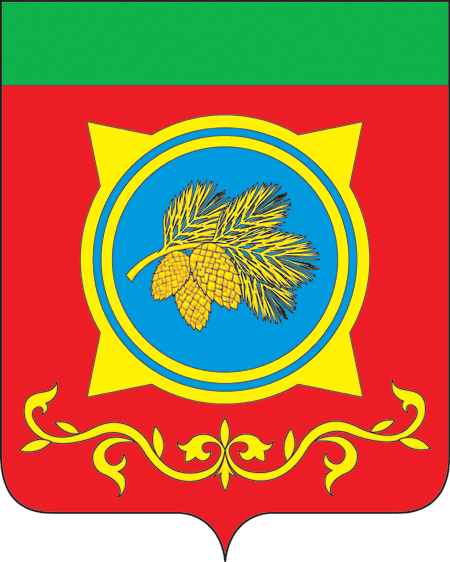 Российская ФедерацияРеспублика ХакасияАдминистрация Таштыпского районаРеспублики ХакасияПОСТАНОВЛЕНИЕ11.02.2020 г.                                            с. Таштып                                              № 56На основании постановления Администрации Таштыпского района от 25.04.2019 г. № 175 «О внесении изменений в приложение к постановлению Администрации Таштыпского района от 20.03.2018 г. № 151 «Об утверждении порядка разработки, утверждения, реализации и оценки эффективности муниципальных программ Таштыпского района», согласно решению Совета депутатов от 24.12.2019 г. № 145 «О бюджете Таштыпского района на 2020 год и плановый период 2021 и 2022 годов» и руководствуясь п. 3 ч. 1 ст. 29 Устава муниципального образования Таштыпский район от 15.11.2005 года Администрация Таштыпского района постановляет:Внести следующие изменения в приложение к постановлению Администрации Таштыпского района от 13.10.2016 г. № 556 «Об утверждении муниципальной программы «Развитие физической культуры и спорта в Таштыпском районе»:в строке «Объем финансовых ресурсов» Паспорта муниципальной программы «Развитие физической культуры и спорта в Таштыпском районе»: а) цифру «95484,6» заменить «101227,3»;б) цифру «11981,4» заменить «21300,6»;в) цифру «16126,3» заменить «12549,8».в разделе 4 «Перечень основных мероприятий» таблицу 1 изложить в новой редакции (приложение 1);в разделе 5 «Обоснование ресурсного обеспечения» заменить:а) цифру «95484,6» заменить цифрой «101227,3».календарный план «Муниципальной программы «Развитие физической культуры и спорта» изложить в новой редакции (приложение 2).Контроль за исполнением настоящего постановления возложить на первого заместителя Главы Таштыпского района Г.Г. Тодинова.Глава Таштыпского района                                                                            А.А. ДьяченкоПриложение 1 к постановлениюАдминистрации Таштыпского районаот 11.02.2020 г. № 56ПЕРЕЧЕНЬосновных мероприятий на период реализации программыПриложение 2 к постановлениюАдминистрации Таштыпского районаот 11.02.2020 г. № 56КАЛЕНДАРНЫЙ ПЛАН
физкультурно-оздоровительных и спортивных мероприятийО внесении изменений в приложение к постановлению Администрации Таштыпского района от 13.10.2016 г. № 556 «Об утверждении муниципальной программы «Развитие физической культуры и спорта в Таштыпском районе»№ п/пНаименование мероприятияИсточник финансированияОбъем финансирования по годам, тыс. руб.Объем финансирования по годам, тыс. руб.Объем финансирования по годам, тыс. руб.Объем финансирования по годам, тыс. руб.Объем финансирования по годам, тыс. руб.Объем финансирования по годам, тыс. руб.Объем финансирования по годам, тыс. руб.Объем финансирования по годам, тыс. руб.Объем финансирования по годам, тыс. руб.Объем финансирования по годам, тыс. руб.Объем финансирования по годам, тыс. руб.Объем финансирования по годам, тыс. руб.Ответственный исполнитель (наименование отдела управления)Ответственный исполнитель (наименование отдела управления)№ п/пНаименование мероприятияИсточник финансированиявсего20172017201820192019202020202021202220231234556778 8 9101112121. Задача «Создание новой системы физкультурно – спортивного воспитания населения»1. Задача «Создание новой системы физкультурно – спортивного воспитания населения»1. Задача «Создание новой системы физкультурно – спортивного воспитания населения»1. Задача «Создание новой системы физкультурно – спортивного воспитания населения»1. Задача «Создание новой системы физкультурно – спортивного воспитания населения»1. Задача «Создание новой системы физкультурно – спортивного воспитания населения»1. Задача «Создание новой системы физкультурно – спортивного воспитания населения»1. Задача «Создание новой системы физкультурно – спортивного воспитания населения»1. Задача «Создание новой системы физкультурно – спортивного воспитания населения»1. Задача «Создание новой системы физкультурно – спортивного воспитания населения»1. Задача «Создание новой системы физкультурно – спортивного воспитания населения»1. Задача «Создание новой системы физкультурно – спортивного воспитания населения»1. Задача «Создание новой системы физкультурно – спортивного воспитания населения»1. Задача «Создание новой системы физкультурно – спортивного воспитания населения»1. Задача «Создание новой системы физкультурно – спортивного воспитания населения»1. Задача «Создание новой системы физкультурно – спортивного воспитания населения»1. Задача «Создание новой системы физкультурно – спортивного воспитания населения»1.1.Обеспечение финансово- хозяйственной деятельности МБУ «Таштыпская спортивная школа».Федеральный бюджетАдминистрация Таштыпского района, МБУ «Таштыпская СШ» Администрация Таштыпского района, МБУ «Таштыпская СШ» 1.1.Обеспечение финансово- хозяйственной деятельности МБУ «Таштыпская спортивная школа».Республиканский бюджетАдминистрация Таштыпского района, МБУ «Таштыпская СШ» Администрация Таштыпского района, МБУ «Таштыпская СШ» 1.1.Обеспечение финансово- хозяйственной деятельности МБУ «Таштыпская спортивная школа».Муниципальный бюджет81321,210005,910005,96114,49396,69396,611699,811699,814701,514701,514701,5Администрация Таштыпского района, МБУ «Таштыпская СШ» Администрация Таштыпского района, МБУ «Таштыпская СШ» 1.2.Спортивные игры народов Республики Хакасия.Федеральный бюджетМКУ «Управление ФК и С»МКУ «Управление ФК и С»1.2.Спортивные игры народов Республики Хакасия.Республиканский бюджет МКУ «Управление ФК и С»МКУ «Управление ФК и С»1.2.Спортивные игры народов Республики Хакасия.Муниципальный бюджет12000200050500500МКУ «Управление ФК и С»МКУ «Управление ФК и С»1.3.Летняя Спартакиада ветеранов физической культуры и спорта Республики Хакасия.Федеральный бюджетМКУ «Управление ФК и С»МКУ «Управление ФК и С»1.3.Летняя Спартакиада ветеранов физической культуры и спорта Республики Хакасия.Республиканский бюджет МКУ «Управление ФК и С»МКУ «Управление ФК и С»1.3.Летняя Спартакиада ветеранов физической культуры и спорта Республики Хакасия.Муниципальный бюджет75151515551010101010МКУ «Управление ФК и С»МКУ «Управление ФК и С»1.4.Спартакиада Совета муниципальных образований Республики Хакасия.Федеральный бюджетМКУ «Управление ФК и С»МКУ «Управление ФК и С»1.4.Спартакиада Совета муниципальных образований Республики Хакасия.Республиканский бюджет МКУ «Управление ФК и С»МКУ «Управление ФК и С»1.4.Спартакиада Совета муниципальных образований Республики Хакасия.Муниципальный бюджет115303020551515151515МКУ «Управление ФК и С»МКУ «Управление ФК и С»1.5.Фестиваль малых сел Республики Хакасия.Федеральный бюджетМКУ «Управление ФК и С»МКУ «Управление ФК и С»1.5.Фестиваль малых сел Республики Хакасия.Республиканский бюджет МКУ «Управление ФК и С»МКУ «Управление ФК и С»1.5.Фестиваль малых сел Республики Хакасия.Муниципальный бюджет105101010552020202020МКУ «Управление ФК и С»МКУ «Управление ФК и С»1.6.Спартакиада учащихся Республики Хакасия.Федеральный бюджетМКУ «Управление ФК и С»МКУ «Управление ФК и С»1.6.Спартакиада учащихся Республики Хакасия.Республиканский бюджет МКУ «Управление ФК и С»МКУ «Управление ФК и С»1.6.Спартакиада учащихся Республики Хакасия.Муниципальный бюджет9530300551515151515МКУ «Управление ФК и С»МКУ «Управление ФК и С»1.7.Районный праздник- «ЫНЫРХАС».Федеральный бюджетМКУ «Управление ФК и С»МКУ «Управление ФК и С»1.7.Районный праздник- «ЫНЫРХАС».Республиканский бюджет МКУ «Управление ФК и С»МКУ «Управление ФК и С»1.7.Районный праздник- «ЫНЫРХАС».Муниципальный бюджет30303000000000МКУ «Управление ФК и С»МКУ «Управление ФК и С»1.8.Районная спартакиада по видам спорта.Федеральный бюджетМКУ «Управление ФК и С»МКУ «Управление ФК и С»1.8.Районная спартакиада по видам спорта.Республиканский бюджет МКУ «Управление ФК и С»МКУ «Управление ФК и С»1.8.Районная спартакиада по видам спорта.Муниципальный бюджет11555552055101051010МКУ «Управление ФК и С»МКУ «Управление ФК и С»1.9.Районный фестиваль национальных  видов спорта.Федеральный бюджетМКУ «Управление ФК и С»МКУ «Управление ФК и С»1.9.Районный фестиваль национальных  видов спорта.Республиканский бюджет МКУ «Управление ФК и С»МКУ «Управление ФК и С»1.9.Районный фестиваль национальных  видов спорта.Муниципальный бюджет76,646,146,105,55,50051010МКУ «Управление ФК и С»МКУ «Управление ФК и С»2.0Реализация календарного плана физкультурно-оздоровительных и спортивных мероприятий (Приложение № 1)Федеральный бюджетМКУ «Управление ФК и С»МКУ «Управление ФК и С»2.0Реализация календарного плана физкультурно-оздоровительных и спортивных мероприятий (Приложение № 1)Республиканский бюджет МКУ «Управление ФК и С»МКУ «Управление ФК и С»2.0Реализация календарного плана физкультурно-оздоровительных и спортивных мероприятий (Приложение № 1)Муниципальный бюджет14962020101130130130130390335390МКУ «Управление ФК и С»МКУ «Управление ФК и С»Итого по задаче 1Итого по задаче 183548,810242102426300,49557,19557,111949,811949,815161,515166,515171,52. Задача «Развитие инфраструктуры сферы физической культуры и спорта и совершенствование финансового обеспечения физкультурно – спортивной деятельности».2. Задача «Развитие инфраструктуры сферы физической культуры и спорта и совершенствование финансового обеспечения физкультурно – спортивной деятельности».2. Задача «Развитие инфраструктуры сферы физической культуры и спорта и совершенствование финансового обеспечения физкультурно – спортивной деятельности».2. Задача «Развитие инфраструктуры сферы физической культуры и спорта и совершенствование финансового обеспечения физкультурно – спортивной деятельности».2. Задача «Развитие инфраструктуры сферы физической культуры и спорта и совершенствование финансового обеспечения физкультурно – спортивной деятельности».2. Задача «Развитие инфраструктуры сферы физической культуры и спорта и совершенствование финансового обеспечения физкультурно – спортивной деятельности».2. Задача «Развитие инфраструктуры сферы физической культуры и спорта и совершенствование финансового обеспечения физкультурно – спортивной деятельности».2. Задача «Развитие инфраструктуры сферы физической культуры и спорта и совершенствование финансового обеспечения физкультурно – спортивной деятельности».2. Задача «Развитие инфраструктуры сферы физической культуры и спорта и совершенствование финансового обеспечения физкультурно – спортивной деятельности».2. Задача «Развитие инфраструктуры сферы физической культуры и спорта и совершенствование финансового обеспечения физкультурно – спортивной деятельности».2. Задача «Развитие инфраструктуры сферы физической культуры и спорта и совершенствование финансового обеспечения физкультурно – спортивной деятельности».2. Задача «Развитие инфраструктуры сферы физической культуры и спорта и совершенствование финансового обеспечения физкультурно – спортивной деятельности».2. Задача «Развитие инфраструктуры сферы физической культуры и спорта и совершенствование финансового обеспечения физкультурно – спортивной деятельности».2. Задача «Развитие инфраструктуры сферы физической культуры и спорта и совершенствование финансового обеспечения физкультурно – спортивной деятельности».2. Задача «Развитие инфраструктуры сферы физической культуры и спорта и совершенствование финансового обеспечения физкультурно – спортивной деятельности».2. Задача «Развитие инфраструктуры сферы физической культуры и спорта и совершенствование финансового обеспечения физкультурно – спортивной деятельности».2. Задача «Развитие инфраструктуры сферы физической культуры и спорта и совершенствование финансового обеспечения физкультурно – спортивной деятельности».2.1.Изыскания, изготовление ПСД, экспертиза изысканий и ПСД по объекту: Реконструкция стадиона «Урожай» по ул. Луначарского 12 «А» в с. Таштып, Таштыпского района, Республики Хакасия..Федеральный бюджетМКУ «Управление ФК и С»МКУ «Управление ФК и С»2.1.Изыскания, изготовление ПСД, экспертиза изысканий и ПСД по объекту: Реконструкция стадиона «Урожай» по ул. Луначарского 12 «А» в с. Таштып, Таштыпского района, Республики Хакасия..Республиканский бюджет МКУ «Управление ФК и С»МКУ «Управление ФК и С»2.1.Изыскания, изготовление ПСД, экспертиза изысканий и ПСД по объекту: Реконструкция стадиона «Урожай» по ул. Луначарского 12 «А» в с. Таштып, Таштыпского района, Республики Хакасия..Муниципальный бюджет1122,51122,52000922,50000000МКУ «Управление ФК и С»МКУ «Управление ФК и С»2.2.Реконструкция стадиона «Урожай» по ул. Луначарского 12 «А» в с. Таштып, Таштыпского района, Республики Хакасия. Мини-футбольное поле.Федеральный бюджетМБУ «Таштыпская СШ» МБУ «Таштыпская СШ» 2.2.Реконструкция стадиона «Урожай» по ул. Луначарского 12 «А» в с. Таштып, Таштыпского района, Республики Хакасия. Мини-футбольное поле.Республиканский бюджет 48984898 4898МБУ «Таштыпская СШ» МБУ «Таштыпская СШ» 2.2.Реконструкция стадиона «Урожай» по ул. Луначарского 12 «А» в с. Таштып, Таштыпского района, Республики Хакасия. Мини-футбольное поле.Муниципальный бюджет2450245030020035000500500550550550МБУ «Таштыпская СШ» МБУ «Таштыпская СШ» 2.3.Реконструкция стадиона «Урожай» по ул. Луначарского 12 «А» в с. Таштып, Таштыпского района, Республики Хакасия. Волейбольная площадка, волейбольно- баскетбольная площадка.Федеральный бюджетМБУ «Таштыпская СШ» МБУ «Таштыпская СШ» 2.3.Реконструкция стадиона «Урожай» по ул. Луначарского 12 «А» в с. Таштып, Таштыпского района, Республики Хакасия. Волейбольная площадка, волейбольно- баскетбольная площадка.Республиканский бюджет 489848984898 МБУ «Таштыпская СШ» МБУ «Таштыпская СШ» 2.3.Реконструкция стадиона «Урожай» по ул. Луначарского 12 «А» в с. Таштып, Таштыпского района, Республики Хакасия. Волейбольная площадка, волейбольно- баскетбольная площадка.Муниципальный бюджет19501950200200250300300325325325350350МБУ «Таштыпская СШ» МБУ «Таштыпская СШ» 2.4.Реконструкция стадиона «Урожай» по ул. Луначарского 12 «А» в с. Таштып Таштыпского района Республики Хакасия. Беговая дорожка.Федеральный бюджетМБУ «Таштыпская СШ» МБУ «Таштыпская СШ» 2.4.Реконструкция стадиона «Урожай» по ул. Луначарского 12 «А» в с. Таштып Таштыпского района Республики Хакасия. Беговая дорожка.Республиканский бюджет МБУ «Таштыпская СШ» МБУ «Таштыпская СШ» 2.4.Реконструкция стадиона «Урожай» по ул. Луначарского 12 «А» в с. Таштып Таштыпского района Республики Хакасия. Беговая дорожка.Муниципальный бюджет23602360300335425300300325325325350350МБУ «Таштыпская СШ» МБУ «Таштыпская СШ» 2.5.Строительство комплекса с открытыми плоскостными сооружениями с. Арбаты.Федеральный бюджетАдминистрация Арбатского сельсоветаАдминистрация Арбатского сельсовета2.5.Строительство комплекса с открытыми плоскостными сооружениями с. Арбаты.Республиканский бюджет Администрация Арбатского сельсоветаАдминистрация Арбатского сельсовета2.5.Строительство комплекса с открытыми плоскостными сооружениями с. Арбаты.Муниципальный бюджет000000 0 00000Администрация Арбатского сельсоветаАдминистрация Арбатского сельсовета2.6.Строительство комплекса с открытыми плоскостными сооружениями с. Нижние Сиры.Федеральный бюджетАдминистрация Нижнесирского сельсоветаАдминистрация Нижнесирского сельсовета2.6.Строительство комплекса с открытыми плоскостными сооружениями с. Нижние Сиры.Республиканский бюджет Администрация Нижнесирского сельсоветаАдминистрация Нижнесирского сельсовета2.6.Строительство комплекса с открытыми плоскостными сооружениями с. Нижние Сиры.Муниципальный бюджет0000   00000000Администрация Нижнесирского сельсоветаАдминистрация Нижнесирского сельсовета2.7.Строительство комплекса с открытыми плоскостными сооружениями с. Имек.Федеральный бюджетАдминистрация Имекского сельсоветаАдминистрация Имекского сельсовета2.7.Строительство комплекса с открытыми плоскостными сооружениями с. Имек.Республиканский бюджет Администрация Имекского сельсоветаАдминистрация Имекского сельсовета2.7.Строительство комплекса с открытыми плоскостными сооружениями с. Имек.Муниципальный бюджет000000000000Администрация Имекского сельсоветаАдминистрация Имекского сельсоветаИтого по задаче 2Итого по задаче 217678,517678,5100073511743,560060011501150120012501250Всего по программеВсего по программе101227,3101227,3112427035,421300,612549,812549,816311,516311,516366,516421,516421,5№
п/пНаименование мероприятияМесяцИсточник финансированияИсполнитель всегоФинансирование программных мероприятийФинансирование программных мероприятийФинансирование программных мероприятийФинансирование программных мероприятийФинансирование программных мероприятийФинансирование программных мероприятийФинансирование программных мероприятийФинансирование программных мероприятийФинансирование программных мероприятийФинансирование программных мероприятий№
п/пНаименование мероприятияМесяцИсточник финансированияИсполнитель всего2017 2018 201920202020202120212022202220231Спортивные игры народов Республики Хакасия.ЛетняяАдминистрация Таштыпского районаМКУ «Управление ФК и С»1200200505000505002Летняя Спартакиада ветеранов физической культуры и спорта Республики Хакасия. ЛетняяАдминистрация Таштыпского районаМКУ «Управление ФК и С»7515155101010101010103Летние сельские игры Республики Хакасия .Летняя Администрация Таштыпского районаМКУ «Управление ФК и С»000000000004Спартакиада Совета муниципальных образований Республики Хакасия.ЛетняяАдминистрация Таштыпского районаМКУ «Управление ФК и С»11530205151515151515155Фестиваль малых сел Республики Хакасия.ЛетняяАдминистрация Таштыпского районаМКУ «Управление ФК и С»10510105101020202020206Спартакиада учащихся Республики Хакасия.ЛетняяАдминистрация Таштыпского районаМКУ «Управление ФК и С»9530055515151515157Первенство района по борьбе вольной среди школьников.сентябрьАдминистрация Таштыпского районаМКУ «Управление ФК и С»3703555888888Эколого-туристический слёт. сентябрьАдминистрация Таштыпского районаМКУ «Управление ФК и С»000000000009Всероссийские соревнования «Кросс нации».сентябрьАдминистрация Таштыпского районаМКУ «Управление ФК и С»15000005555510Первенство района по футболу среди школьников.сентябрьАдминистрация Таштыпского районаМКУ «Управление ФК и С»23045553333311Чемпионат и первенство Таштыпского района по спортивному ориентированию.сентябрьАдминистрация Таштыпского районаМКУ «Управление ФК и С»0000000000012Личный чемпионат и первенство района по шашкам.октябрьАдминистрация Таштыпского районаМКУ «Управление ФК и С»0000000000013Первенство по волейболу среди школьников.октябрьАдминистрация Таштыпского районаМКУ «Управление ФК и С»19005553333314Первенство района по борьбе вольной. октябрьАдминистрация Таштыпского районаМКУ «Управление ФК и С»30055555555515Заключительный этап кросса-ходьбы посвященного Дню народного единстваоктябрьАдминистрация Таштыпского районаМКУ «Управление ФК и С»6000000202020202016Открытое первенство Таштыпского района на призы Заслуженного мастера спорта СССР В.Ф.Токчинакова.ноябрьАдминистрация Таштыпского районаМКУ «Управление ФК и С»115010151515252525252517Первенство района по мини-футболу среди школьников. ноябрьАдминистрация Таштыпского районаМКУ «Управление ФК и С»21003335555518Личный чемпионат и первенство района по тобиту.ноябрьАдминистрация Таштыпского районаМКУ «Управление ФК и С»0000000000019Личный чемпионат и первенство района по настольному теннису.ноябрьАдминистрация Таштыпского районаМКУ «Управление ФК и С»25005555555520Турнир по волейболу среди мужских команд на призы главы Таштыпского района, посвященный Дню матери России.ноябрьАдминистрация Таштыпского районаМКУ «Управление ФК и С»3000000101010101021Личный чемпионат и первенство района по зимнему полиатлону (подтягивание из виса на высокой перекладине, стрельба, лыжные гонки). декабрьАдминистрация Таштыпского районаМКУ «Управление ФК и С»15000005555522Личный чемпионат и первенство района по шахматам.январьАдминистрация Таштыпского районаМКУ «Управление ФК и С»0000000000023Первенство района по национальной борьбе «Курес».декабрьАдминистрация Таштыпского районаМКУ «Управление ФК и С»4000555101010101024Первенство района по лыжным гонкам.январьАдминистрация Таштыпского районаМКУ «Управление ФК и С»4400777101010101025Первенство района по баскетболу среди школьников.январьАдминистрация Таштыпского районаМКУ «Управление ФК и С»21003335555526Первенство района по хоккею с мячом среди школьников.январьАдминистрация Таштыпского районаМКУ «Управление ФК и С»9000003333327Первенство района по мини–футболу среди школьников. февральАдминистрация Таштыпского районаМКУ «Управление ФК и С»19035552222228Чемпионат и первенство района по лыжным гонкам «День лыжника».февральАдминистрация Таштыпского районаМКУ «Управление ФК и С»100010151515202020202029Турнир по мини-футболу среди поселений, предприятий и организаций.февральАдминистрация Таштыпского районаМКУ «Управление ФК и С»3600333101010101030Республиканские соревнования по лыжным гонкам «Лыжня Н.С.Швыдкова- Г.П.Шулбаева»мартАдминистрация Таштыпского районаМКУ «Управление ФК и С»180020202020404040404031Первенство района по баскетболу среди школьников.мартАдминистрация Таштыпского районаМКУ «Управление ФК и С»15000005555532Турнир по мини–футболу среди поселений, предприятий и организаций. мартАдминистрация Таштыпского районаМКУ «Управление ФК и С»30060008888833Открытое первенство района по волейболу среди школьников, посвященное памяти героев ВОВ.мартАдминистрация Таштыпского районаМКУ «Управление ФК и С»15000005555534Открытое первенство Таштыпского района на призы мастеров спорта СССР И.Ф. Уксекова, А.Н. Тюмерекова. апрельАдминистрация Таштыпского районаМКУ «Управление ФК и С»115010151515252525252535Весенний легкоатлетический кросс.апрельАдминистрация Таштыпского районаМКУ «Управление ФК и С»26053335555536Личный чемпионат и первенство района по настольному теннису.апрельАдминистрация Таштыпского районаМКУ «Управление ФК и С»4105333101010101037Кросс-ходьба.апрельАдминистрация Таштыпского районаМКУ «Управление ФК и С»0000000000038Первенство района по футболу среди школьников.майАдминистрация Таштыпского районаМКУ «Управление ФК и С»15000005555539Первенство района по футболу среди школьников.майАдминистрация Таштыпского районаМКУ «Управление ФК и С»15003333333340Кросс-ходьба.майАдминистрация Таштыпского районаМКУ «Управление ФК и С»0000000000041Соревнования по легкоатлетическому. июньАдминистрация Таштыпского районаМКУ «Управление ФК и С»0000000000042Районный праздник «ЫНЫРХАС».июньАдминистрация Таштыпского районаМКУ «Управление ФК и С»303000000000043Районный праздник «День молодёжи России».июньАдминистрация Таштыпского районаМКУ «Управление ФК и С»15000005555544Кросс-ходьба.июньАдминистрация Таштыпского районаМКУ «Управление ФК и С»0000000000045Открытый районный чемпионат по национальной борьбе «Курес».августАдминистрация Таштыпского районаМКУ «Управление ФК и С»0000000000046Районный праздник «День физкультурника». августАдминистрация Таштыпского районаМКУ «Управление ФК и С»90020555202020202047Приобретение спортивного инвентаря.Администрация Таштыпского районаМКУ «Управление ФК и С»110000005050006048Финансирование на выездные соревнования.Администрация Таштыпского районаМКУ «Управление ФК и С»15000000555550505549Районная спартакиада по видам спорта.Администрация Таштыпского районаМКУ «Управление ФК и С»1155520510101010551050Районный фестиваль национальных видов спорта.Администрация Таштыпского районаМКУ «Управление ФК и С»76,146,101515151010551051Обслуживание автомобиля отдела спорта, туризма и молодежной политикиАдминистрация Таштыпского района200000000000ИТОГО:ИТОГО:ИТОГО:2227,6236,1186160,5250250460460465465470455Начальник Общего отдела Е.Т. Мамышева